                   CNC Lathe Control Worksheet                                      Page 1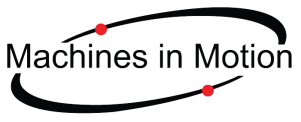 Gathering up the details needed for a budgetary quotationWith some basic information and a few photos Machines in Motion, Inc. can quote your control upgrade project. Feel free to expand on your answers as needed. Type into this document or print it and write your answers. Then e-mail this worksheet along with your photos to Machines in Motion Inc.   centroid.controls@gmail.comCompany :_________________________________________  Contact name:_______________________________Address:___________________________________________ City _____________________________ State _____Zip: ______________ Phone: __________________________ Email: _____________________________________Machine Type: __________________________ Make: ___________________________Model: _______________	Horizontal, Vertical, Slant, Turning centerPhotos:An overall view of your machine from 2 or more angles - wide viewThe electrical enclosure with the doors open. Depending on space available, it is sometimes necessary to take photos of the upper half then the lower half. Don’t shoot too close (include the cabinet walls for reference). If needed we can zoom in for greater detail.If visible, photos of the X,Y,Z servo motors. The motor label information is especially useful. Good lighting or flash is important for taking detailed photos. Today’s cell phones work well for this purpose. Be sure to hold it steady in low light conditions.--------------------------------------------------------------------------------------------------------------------------------------------------------AXISHow many axis are moving?_________ If more than 2 explain how the others are used. _______Is this lathe currently manual or CNC? _______What sizes are the servo motors?  List the information displayed on the motor label. _______When was this machine last run? ______________  This machine:  Ran at this location - or - Was purchased and moved here  (circle one)Specifications:Power supplied to the machine? _______VAC    single or three phase? ________The limit switches are:    in usable condition - or - Please install new axis limit switches.  (circle one)Length of travel for each axis. 	Axis 1 is _ Z___  axis.  Travel _________    				Axis 2 is _ X___  axis.  Travel _________    				Axis 3 is _ ____  axis.  Travel _________    				Axis 4 is _ ____  axis.  Travel _________    				Axis 5 is _ ____  axis.  Travel _________                           CNC Lathe Control Worksheet                                      Page 2Main Spindle motor H.P.: ____________  AC – OR – DC Motor  (circle one)Total number of spindles? _______ Spindle control is:  CW/CCW  power only  - OR - Variable frequency control (AC motor) - OR -    DC speed controller  (circle one)			 Is there a spindle gearbox to be controlled? ______  If yes how many gear ranges are there? ______________Is there a Hydraulic pump to be controlled? _____ If yes what devices are driven by hydraulic? _____________ ______________________________________________________________________________List any other services that are to be controlled by the new CNC Controller. Automatic Tool Turret, Powered Cut Off Tool slide, Tail Stock, Live Tooling,  etc. _____________________________________________________________ ____________________________________________________________________________________________Do you have a specific deadline for the completion of this project? _____________Control installation: Customer installed?               Professionally installed?              Some of both?  (circle one)What is most valuable for your application?        1 = not very important.       5 = very important.Back in production ASAP ___________Every day machine reliability  _______ Additional machine precision _______Additional machine speed  _________Threading  ______________________Rigid Tapping ____________________Lowest cost overall _______________Lowest price today  _______________Complete this worksheet as best as you can then email back to us at  centroid.controls@gmail.comWe will review your machine information, then prepare a budgetary quotation and list of control options for you to consider. CNC control replacement is what Machines in Motion Inc. does best. It is our goal that your machine perform reliably, accurately, and with new time saving features. Installation is quickly completed at your shop. Operator training is provided on-site before we leave.Machines in Motion Inc.(714) 528-7061http://machinesinmotion.comAfter sending, Please call our office to confirm that your email was received. If you do not receive a reply from us within 24 hours it’s very possible that we did not receive your worksheet.